BRANDSTOF = EEN STOF DIE  WORDT GEBRUIKT OM ENERGIE OF WARMTE TE GEVEN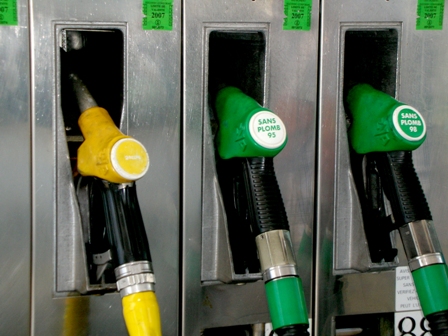 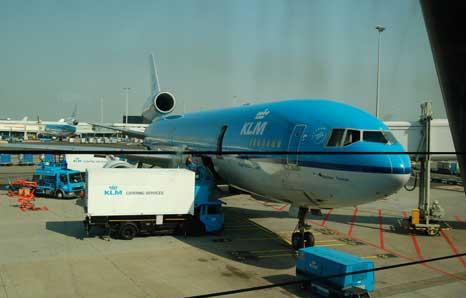 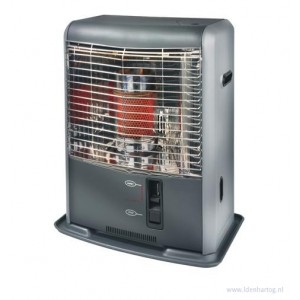 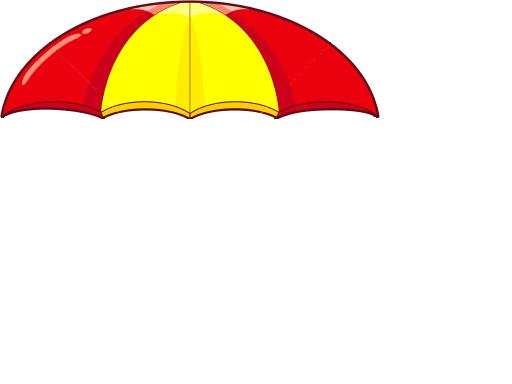 KEROSINE = EEN VLOEISTOF UIT AARDOLIE GEMAAKT.WORDT VOORAL GEBRUIKT ALS BRANDSTOF VOOR VLIEGTUIGEN.PETROLEUM =EEN VLOEISTOF VAN AARDOLIE GEMAAKT.  SOMMIGE KACHELS EN LAMPEN BRANDEN OP PETROLEUMDIESEL = EEN BEPAALD SOORT OLIE DIE GEBRUIKT WORDT ALS BRANDSTOF.BIJ HET POMPSTATION KUN JE DIESEL TANKEN. 